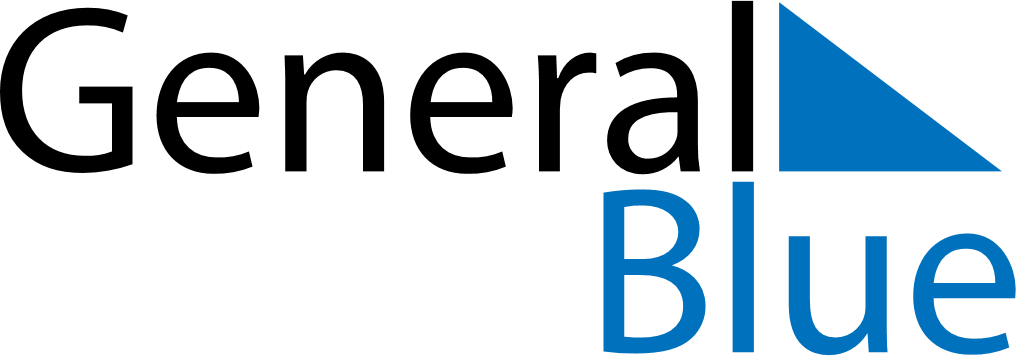 June 2026June 2026June 2026June 2026ParaguayParaguayParaguaySundayMondayTuesdayWednesdayThursdayFridayFridaySaturday12345567891011121213Chaco ArmisticeChaco Armistice14151617181919202122232425262627282930